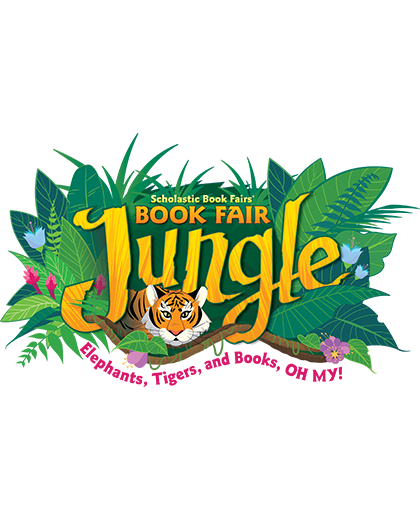 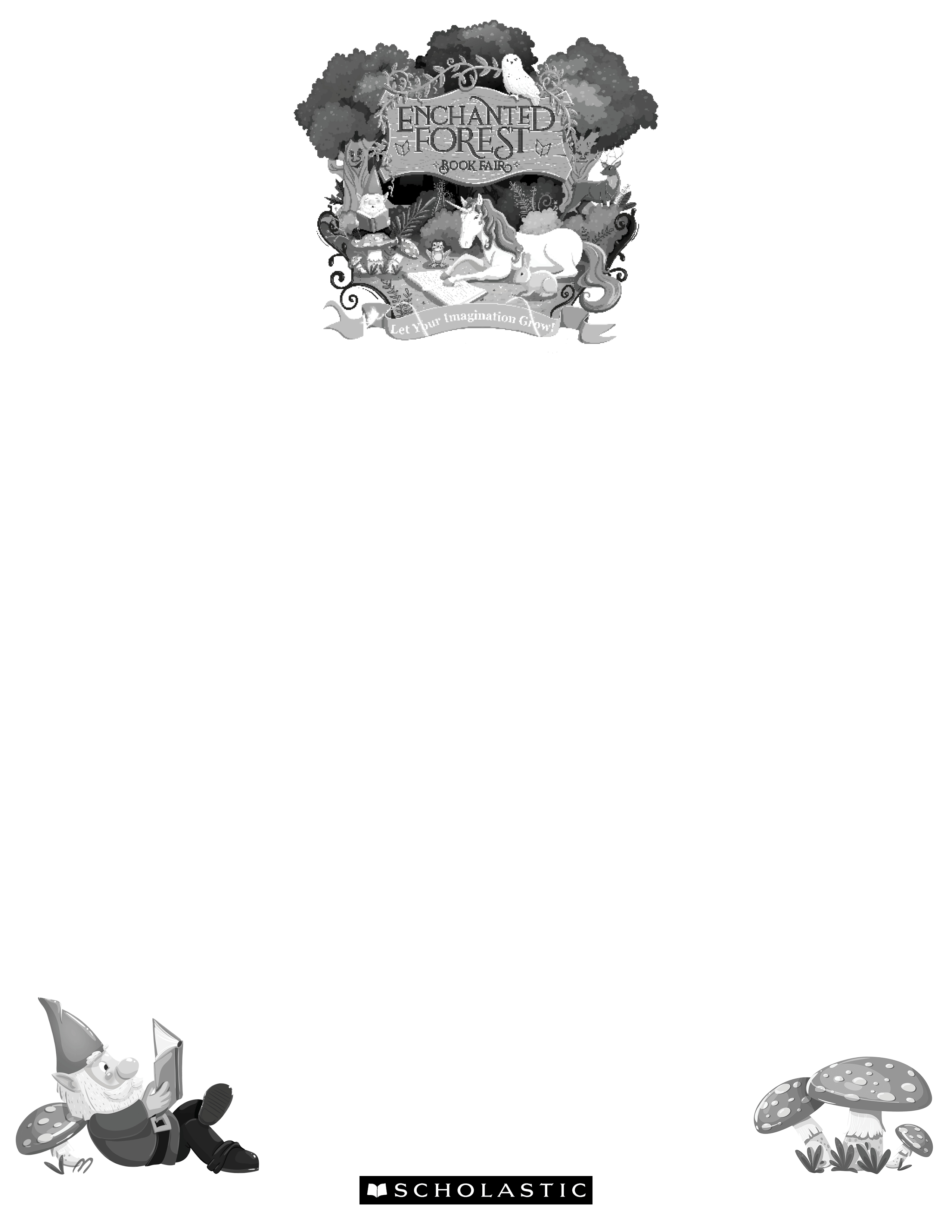 BOOK FAIR IS THIS THURSDAY !!!!!!!!!!!!!!!!!!Our Scholastic Book Fair is a reading event that brings the books kids want to read right into our school. It’s a wonderful selection of engaging and affordable books for every reading level. This is the fundraiser that puts books in your student’s hands!  The money Diplomat makes goes directly to buy more library books for our school!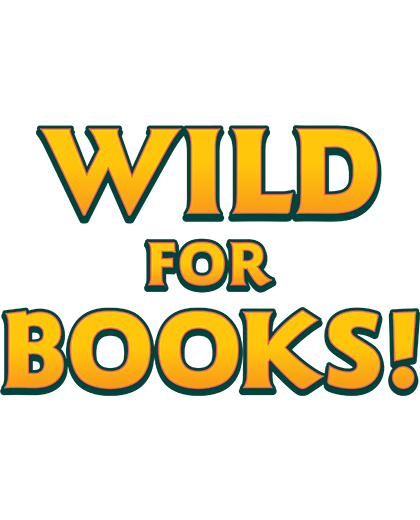 Book Fair Dates and Times:Thursday daytime by Grade Level 2/13 See Back for Grade Shopping TimesRemember Sales TaxChecks to Diplomat Elementary SchoolCash, Check or Credit Cards Plus Book Fair eWallet Dinner Data Thursday Night 2/134:15 to 6:30 PMFriday Morning 2/14 for absent students only 9:00 – 12:00NEW digital payment option: Book Fair eWallet!  Your student can shop the Fair cash-free! Visit our Book Fair homepage on DIPLOMAT’S WEBSITE [https:// dpl.leeschools.net] to learn more and to create an account. 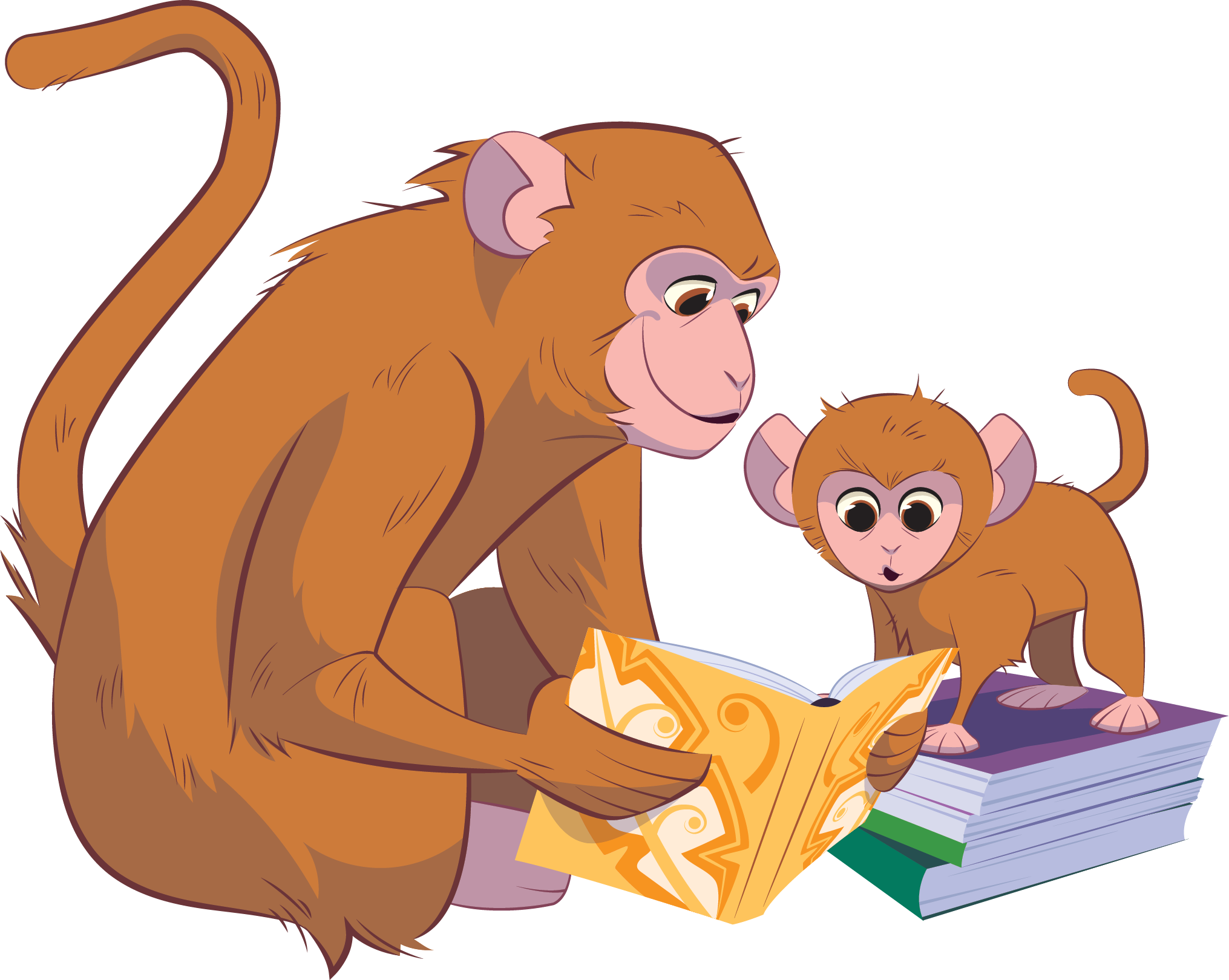 